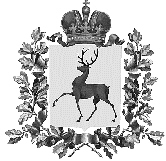 Администрация городского округа Навашинский Нижегородской областиПОСТАНОВЛЕНИЕ09.09.2020                                                                                                                            № 955О внесении изменений в постановление администрации городскогоокруга Навашинский от 05.06.2020 №610 «О принятии решенияо подготовке проекта внесения изменений в Генеральный плангородского округа Навашинский Нижегородской области»	В соответствии со статьей 24 Градостроительного кодекса Российской Федерации, Федеральным законом от 06.10.2003 131-ФЗ «Об общих принципах организации местного самоуправления в Российской Федерации», Уставом городского округа Навашинский Нижегородской области, на основании протокола заседания межведомственной комиссии по вопросам землепользования и застройки территории городского округа Навашинский Нижегородской области от 08.09.2020 №4, администрация городского округа Навашинский п о с т а н о в л я е т:			1. Внести изменения в постановление администрации городского округа Навашинский от 05.06.2020 №610 «О принятии решения о подготовке проекта внесения изменений в Генеральный план городского округа Навашинский Нижегородской области», дополнив  пункт 2 постановления абзацами следующего содержания:  « - смены функционального зонирования с зоны застройки индивидуальными жилыми домами на зону объектов административно-делового назначения в отношении земельного участка с кадастровым номером 52:37:0600012:1610 (местоположение: Нижегородская область, городской округ Навашинский, г.Навашино, ул. Советская, земельный участок 129а) с целью приведения  в соответствие функционального зонирования земельного участка правоустанавливающим документам;  - включения земельного участка с кадастровым номером 52:37:0200010:248 (местоположение: Нижегородская область, Навашинский район, с.Дедово, ул.Лесная, д.74) в южной части с. Дедово в черту населенного пункта; - смены функционального зонирования земельного участка с кадастровым номером 52:37:0300001:168 (местоположение: Нижегородская область, городской округ Навашинский) с зоны автомобильного транспорта и объектов придорожного сервиса (планируемая) на производственную зону, зону инженерной и транспортной инфраструктур; - исключения автомобильной дороги (проектной) в связи с утверждением проекта планировки территории, предназначенной для строительства скоростной автодороги Москва-Казань (местоположение: Нижегородская область, городской округ Навашинский, от трассы 17К-2 до трассы 22К-0039); -  смены функционального зонирования с зоны застройки индивидуальными жилыми домами на зону объектов административно-делового назначения в отношении земельного участка с кадастровым номером 52:37:1100002:325 (местоположение: Нижегородская область, Навашинский район, д.Левино, ул.Сережная, д.97) с целью приведения  в соответствие функционального зонирования земельного участка правоустанавливающим документам;  - включения земельного участка с кадастровым номером 52:37:0200012:628 (местоположение: Нижегородская область, городской округ Навашинский, 600 метров юго-западнее с.Ефаново) в черту населенного пункта пос.Судострой городского округа Навашинский;         - приведения    в   соответствие  с паспортами в  графической  и  текстовой час-тях информации  о  памятниках  природы  регионального  значения   «Озеро  Святое Степуринское» и «Болото Поколевское и озеро Поколево»;
         - приведения   в  соответствие  местоположения  проектируемой   автодороги  с утвержденным проектом планировки территории «Скоростная автомобильная доро-га Москва- Нижний Новгород - Казань. Строительство скоростной   автомобильной дороги Москва - Нижний Новгород - Казань, 4 этап км 224 – км 347,  Владимирская, Нижегородская области  (от  пересечения  с автомобильной  дорогой  регионального значения 17К-2 «Муром – М-7 «Волга»   до  пересечения  с  автомобильной  дорогой федерального   значения   Р-158 - «Нижний   Новгород -  Арзамас  - Саранск -  Исса - Пенза - Саратов»)»;
           - отобраражения планируемых  к  строительству сетей канализации в соответ-ствии  с «Документацией  по планировке территории (проектом планировки и меже-вания территории)  в  границах  городского  округа   Навашинский   Нижегородской области  от  КНС  в  районе  проспекта  Корабелов  в г.Навашино до южной границы городского  округа  Навашинский  (за территорией г.Навашино)»;
          - приведения границ  функциональных  зон в соответствие со сведениями Еди-ного государственного реестра недвижимости;-  выполнения корректировки границ населенных пунктов в части земельных  участков, относительно которых имеются противоречия в сведениях государственных реестров (Единого государственного реестра недвижимости и Государственного лесного реестра), и установления их принадлежности к землям населенных пунктов;- отображения выявленных объектов культурного наследия в соответствии с Приказом Управления государственной охраны объектов культурного наследия Нижегородской области от 23.04.2020 №156.».  2. Организационному отделу администрации городского округа Навашинский обеспечить опубликование настоящего постановления в газете «Приокская правда» и размещение на официальном сайте органов местного самоуправления городского округа Навашинский в информационно-телекомуникационной сети Интернет. 3. Контроль за исполнением настоящего постановления возложить на заме-стителя  главы  администрации, директора департамента Мамонову О.М.Глава администрации                                                                                    Т.А.Берсенева